EVOLUCION DE LOS ACTIVOS EN LA SEMANA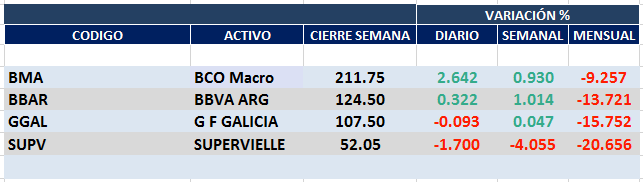 Ligera recuperación de tres acciones del sector en Buenos Aires.Los ADRs confuertes bajas en toda la grilla.Macro cierra en $ 211,75 positiva el 0.93% respecto del cierre anterior y en N.Y. queda en us$ 14.52 bajando el -5.22% en la semana.GGAL cierra en $ 107,50 neutra respecto del cierre semanal anterior, en N.Y. quedó en us$ 7.40 bajando el -5.85%.BBAR cierra en $ 124,50 arriba el 1.01%, su adr queda en us$ 2.63 negativo el  -5.05%.SUPV queda en $ 52,05 bajando el -4.06% y en N.Y. us$ 1.80 abajo el           -12.19%.Estamos vendidos en las cuatro acciones del sector.GF GALICIA (Cierre al 25/09/2020 $ 107,50)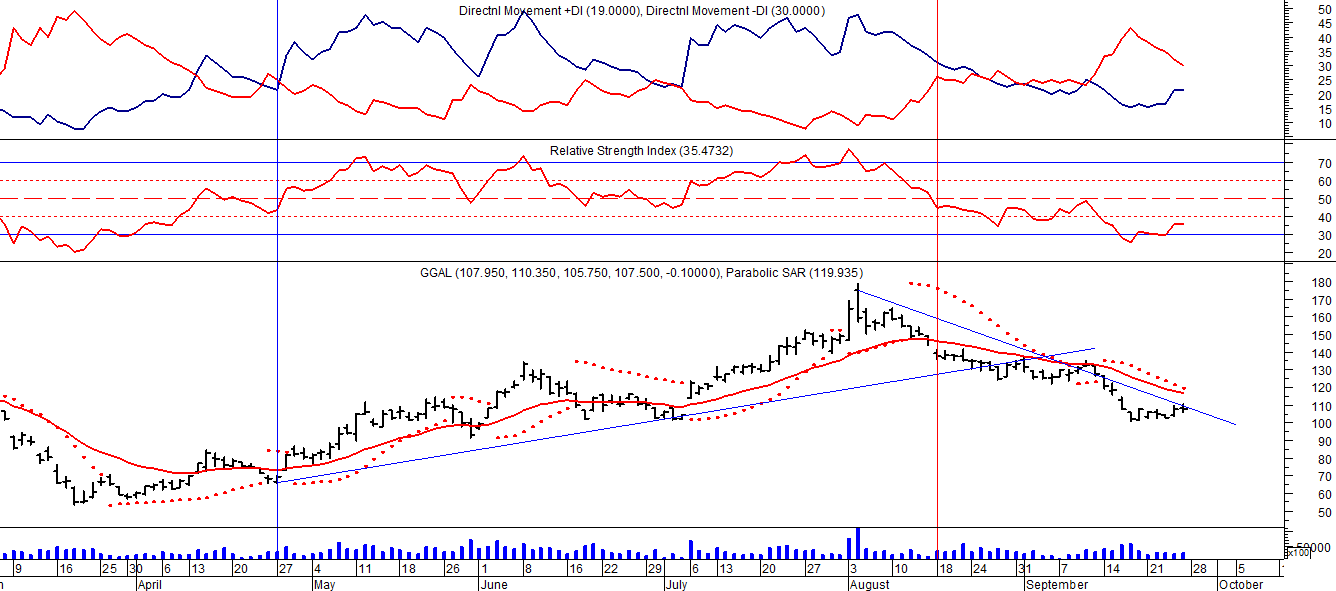 BMA (Cierre al 18/09/2020 $211,75)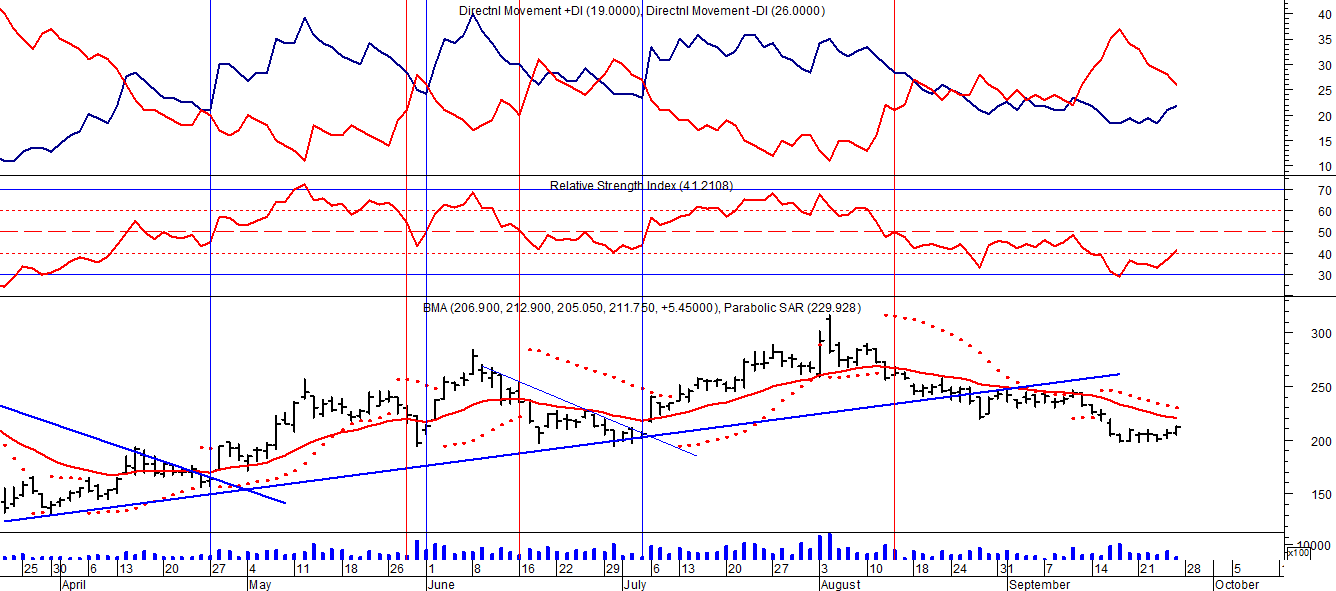 Señal de compra el 08/05 en $ 200,00.Señal de venta el 12/08 en $ 188,00.Señal de compra el 09/10 en $ 180,00.Señal de venta el 13/11 en $ 190,00.Señal de compra el 27/11 en $ 190,00.Señal de venta el 26/02 en $ 260,00.Señal de compra el 28/04 en $ 180,00.Señal de venta el 29/05 en $ 210,00.Señal de compra el 01/06 en $ 210,00Señal de venta el 26/06 en $ 238,00.Señal de compra el 06/07 en $ 220,00.Señal de venta el 14/08 en $ 260.00FRANCES - BBAR (Cierre al 25/09/2020 $ 124,50)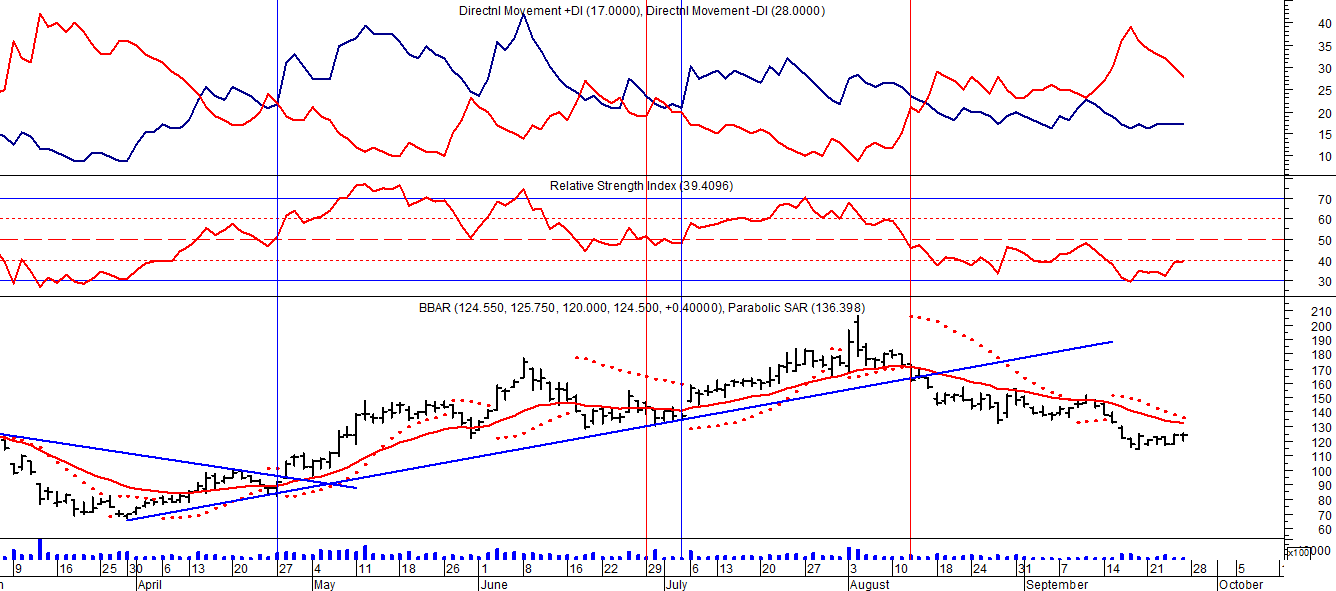 Señal de compra el 23/08 en $ 101.50.Señal de venta el 08/09 en $ 102.Señal de compra el 27/11 en $ 95.Señal de venta el 12/02/2020 en $ 135.Señal de compra el 28/04 en $100,00.Potencial señal de venta el 30/06 en $ 136,00.Señal de compra el 06/07 en $ 150,00.Señal de venta el 13/08 en $ 164,00.SUPERVIELLE (Cierre al 25/09/2020 $ 52.05)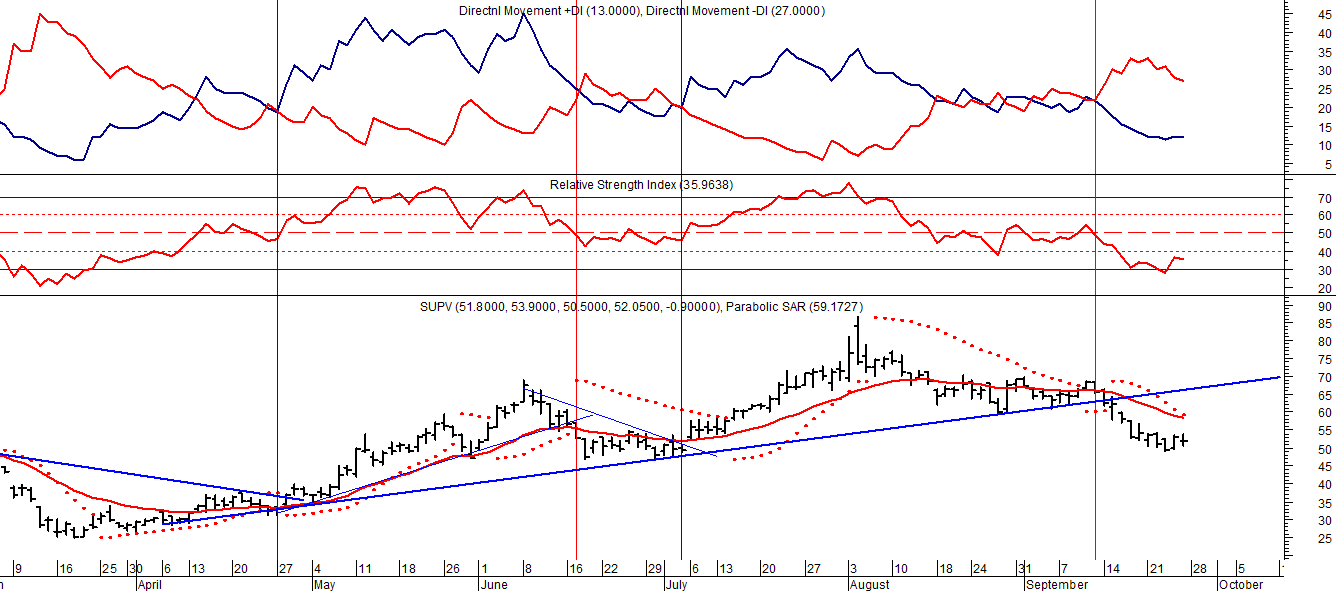 Señal de compra el 23/05 en $ 48,00.Potencial señal de venta el 08/09 en $ 37,00.Señal de compra el 01/10 en $ 41,00.Señal de venta el 12/11 en $ 42,00.Señal de compra el 4/12 en $ 41,00.Señal de venta el 11/02/2020 en $ 51,00.Señal de compra el 28/04 en $ 35,00.Señal de venta el 17/06 en $ 55,00.Señal de compra el 06/07 en $ 55,00.Señal de venta el 14/09 en $ 62.50.